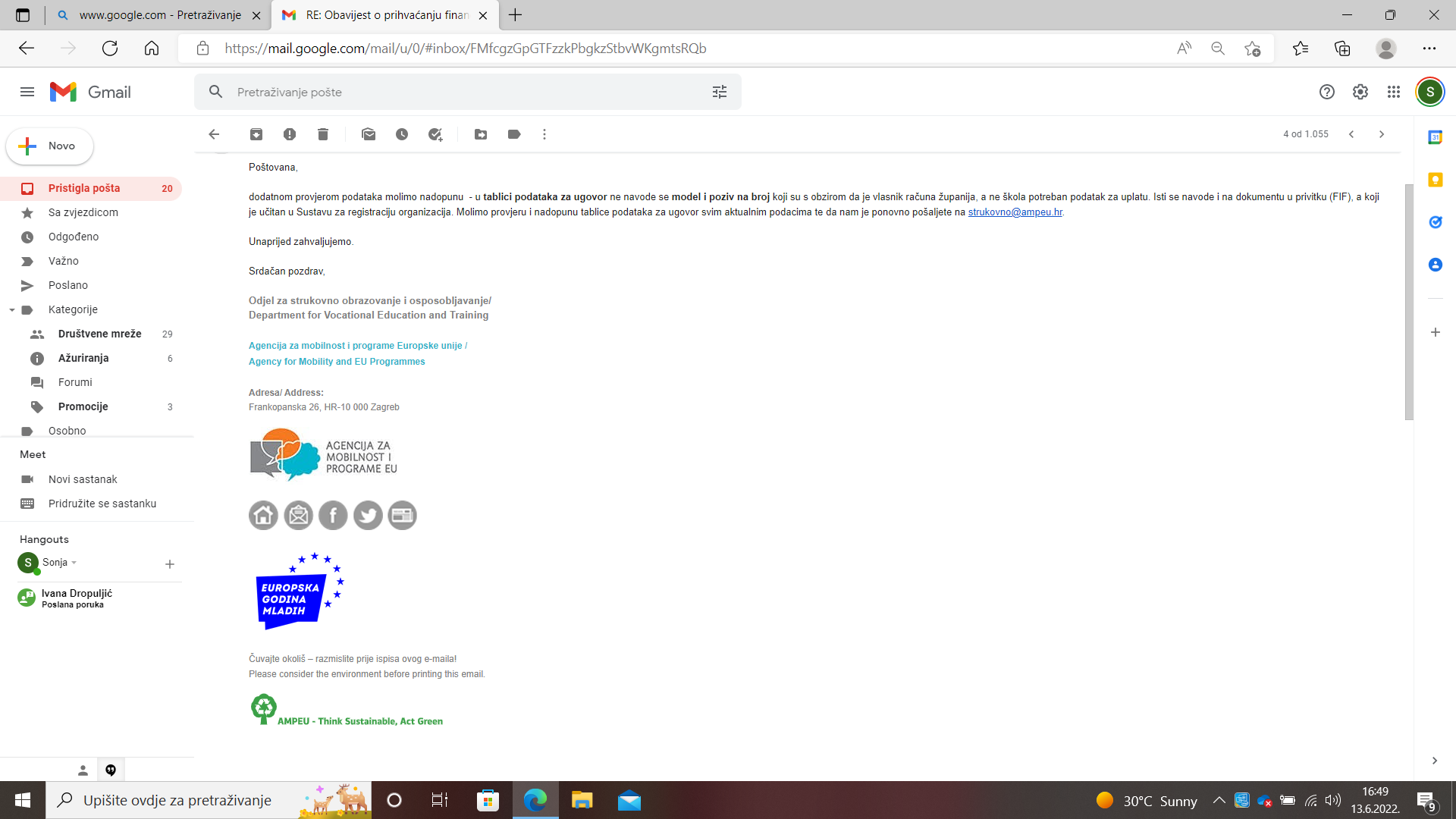  Nositelj projekta: Medicinska škola Ante Kuzmanića-ZadarBroj projekta: 2022-1-HR01-KA122-VET-000072663  Naziv projekta: Program zdravstvene njege RANG LISTA PRIJAVLJENIH UČENIKA NA MOBILNOSTI TEMELJEM Poziva za dostavu prijava za sudjelovanje na projektu mobilnosti Program zdravstvene njege  učenika četvrtih i petih razreda u šk.god.2022./23. Projektom „Program zdravstvene  njege“ odobrenog od Agencije za mobilnost i programe EU u sklopu Erasmus+ programa planirano je obavljanje stručne prakse i boravak 12 učenika/ca naše škole u trajanju od 10 dana u  Škofja Loka Sloveniji. Planirano razdoblje mobilnosti učenika je rujan-listopad 2022. godine. Na temelju raspisanog poziva povjerenstvo u sastavu Anita Basioli, prof, Petra Karaga, mag. med. techn. i Sonja Šare mag. med. techn. donosu rang listu prijavljenih učenika. Napomena: Kandidati na listi od 1 do 12 su ostvarili pravo sudjelovanja na mobilnosti Erasmus +. Molimo kandidate da još jednom svoj pristanak potvrde na adresu sonja.sare@gmail.com. Ako kandidati koji se nalaze na popisu (od 1 do 12) odustanu od mobilnosti, lista se korigira prema broju bodova. Konačna rang lista će biti objavljena prema natječaju. Učenici koji su na rang listi zauzeli od 13 do 17 mjesta su na rezervnoj listi. Učenici imaju pravo žalbe na rang listu do 19. kolovoza  2022. godine. Sva pitanja i konzultacije moguće su na adresi sonja.sare@gmail.comProjektni tim: Anita Basioli, profPetra Karaga, mag.med.techn.Sonja Šare, mag.med.techn. Redni broj  Šifra prijavitelja Broj bodova1.050417272.Plahta273.23104274.Bubamara345275.1209256.greysanatomy247.IM1204238.Bi519239.njunju2210.2822211.Plavi jorgovan21,5012.12082113.olovka2114.1947282115.Velika Toplo2116.15002117.M453M2018.306032019.Anatomija1232020. LM102021.Suncokret19,5022.991923.4865M1924.090318,5025.Zebra1231826.Tigo1827.14021828.21060417,529.Labud661730.IK15MAR1731.leamatosevic1732.kol20121733.Hesoyam1534.777771535.291220041436.Đani13,5037.W9tYZ3Dr13,5038.Crvena kraljica 12311339.Ima li nade za nas 1240.Riba231141.Manu Chao1042.LK1043.Josip12310,50